Communiqué de presse régional – Orléans, le 6 décembre 2023Sobriété énergétique à INRAE : baisse de 10 % de la consommation globale dès 2022, -20% espérés en 2023 Alors que les prix de l’énergie devraient rester élevés en 2024, en hausse d’environ 70 % par rapport au niveau de 2021, la politique de sobriété énergétique d’INRAE a atteint le premier objectif fixé par le gouvernement avec 1 an d’avance. La consommation énergétique des 19 centres de l’institut a en effet pu baisser de plus de 10 % grâce à la préparation fin 2022 d’un Plan de maîtrise énergétique adapté aux contextes locaux en métropole et en outre-mer. En région Centre Val de Loire, le centre INRAE, composé de 362 bâtiments, 14 unités de recherche/unités expérimentales et unités d’appui avec plusieurs milliers d’animaux et accueillant sur ses 4 implantations environ 950 agents en incluant ceux des partenaires, a déjà mis en œuvre des actions concrètes pour réduire sa consommation. Le centre INRAE Val de Loire partage la même préoccupation que tous les centres d’INRAE : ne renoncer à aucun projet de recherche, maintenir de bonnes conditions de travail pour toutes et tous, accompagner les efforts d’économie de fonctionnement par une politique volontariste d’investissement dans l’isolation des bâtiments et la production d’énergie renouvelable. À l’échelle de l’Institut cette baisse atteint même 20 % au premier semestre 2023 par rapport à 2021 démontrant l’ampleur des efforts réalisés.La crise énergétique subie en 2022 a accéléré les travaux de maîtrise énergétique entamés depuis la création d’INRAE en 2020 à travers le Plan d’action RSE porté au niveau national. Dès 2022, sur la base d’une cartographie énergétique globale comptabilisant la part de chacun des 2 200 bâtiments de l’établissement répartis sur environ 100 sites, pour une surface de plus d’1 million de m², INRAE a pu optimiser sa consommation énergétique. Résultat : les objectifs de maîtrise fixés par le gouvernement sont atteints et même dépassés avec 1 an d’avance. Cette baisse a été rendue possible par des investissements majeurs avec 162 projets de rénovation énergétique engagés depuis début 2021 pour une enveloppe totale de près de 24,5 M€. L’implication de tous les personnels, scientifiques, techniciens comme administratifs, qui ont su adapter leurs comportements individuels et collectifs, a largement contribué à cette dynamique de baisse qui semble encore s’amplifier en 2023 avec des résultats qui atteignent -20% au 1er semestre par rapport à 2021, à périmètre constant.Dans le centre INRAE Val de Loire, une réduction de 40 % de la consommation de chauffageEn région Centre-Val de Loire, le centre composé de 362 bâtiments, a réussi à réduire de 40 % sa consommation de chauffage entre le 1er semestre 2021 et le 1er semestre 2023 et de 18 % sa consommation électrique. Ce gain résulte notamment d’importants efforts portant surtout sur le fonctionnement : respect des consignes de chauffage à 19°, fermeture périodique de sections de bâtiments ou de salles, actions sur le chauffage et eau chaude sanitaire (l’installation de panneaux réflecteurs de chaleur, de robinets thermostatiques, d’horloges programmables de ralenti, calfeutrage de conduite d’eau chaude, désembouage des réseaux de chauffage, adaptation de la vitesse des circulateurs, amélioration de l’isolation des chaudières, arrêt des circulateurs d’eau chaude le week-end dans les installations expérimentales dotées de doubles circuits, réglage des ballons d’eau chaude ; actions sur la ventilation (changement des filtres, nettoyage des systèmes de ventilation, réduction des débits d’air neuf globaux pour atteindre les débits hygiéniques, etc.) ; isolation de puits de lumière, de bouches d’aération, fermeture de l’éclairage public, généralisation des ampoules led, arrêt et mise à la réforme des congélateurs les plus énergivores grâce à un tri systématique des échantillons biologiques. D’autres actions nouvelles ont été déployées ou programmées en 2023, plus orientées vers l’investissement : Installation de têtes thermostatiques et remplacement de radiateurs anciens ;Isolation de bâtiments par l’extérieur ;Isolation de combles ;Remplacement d’une chaudière par une pompe à chaleur ;Installation de double vitrage sur un bâtiment entier.Installation de chaudière biomasseÉquipement en panneaux photovoltaïques de toiture.En agissant à la fois sur la performance du bâti, la qualité de l’exploitation technique et la maîtrise de l’usage par une sensibilisation régulière des collectifs, le centre INRAE Val de Loire, comme les 18 autres centres de l’institut, reste mobilisé pour contenir les effets de l’inflation des tarifs de l’énergie et s’engager dans la trajectoire de décarbonation d’INRAE.Carte d’identité : le centre INRAE Val de Loire Thématiques biologie des animaux, des arbres et des organismes associés, santé animale et gestion durable des élevages, des forêts et des sols.4 implantations (Bourges, Nouzilly, Orléans, Nogent-sur-Vernisson), 8 unités de recherche, 4 unités expérimentales, 2 unités d’appui Près de 15,5 ha de superficies bâties, 362 bâtiments, 43 logements de service, 31 000 m² de laboratoires ; 75 000 m² d’installations expérimentales et 2 600 m² de serres.Contact presse :Service communication INRAE Val de Loire : 02.38.41.80.11 - marine.steinmann@inrae.fr __________________________________________________________________________________INRAE, l’Institut national de recherche pour l’agriculture, l’alimentation et l’environnement, est un acteur majeur de la recherche et de l’innovation. L’institut rassemble une communauté de 12 000 personnes, avec 273 unités de recherche, de service et d’expérimentation implantées dans 18 centres sur toute la France. Institut de recherche finalisée, il se positionne parmi les tout premiers organismes de recherche au monde en sciences agricoles et alimentaires, en sciences du végétal et de l’animal, et en écologie-environnement. Il est le premier organisme de recherche mondial spécialisé sur l’ensemble « agriculture-alimentation-environnement ». INRAE a pour ambition d’être un acteur clé des transitions nécessaires pour répondre aux grands enjeux mondiaux. Face à l’augmentation de la population et au défi de la sécurité alimentaire, au dérèglement climatique, à la raréfaction des ressources et au déclin de la biodiversité, l’institut a rôle un majeur pour construire des solutions et accompagner la nécessaire accélération des transitions agricoles, alimentaires et environnementales.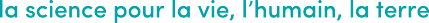 Rejoignez-nous sur :www.inrae/presse 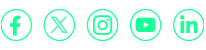 